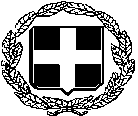                                     ΕΛΛΗΝΙΚΗ  ΔΗΜΟΚΡΑΤΙΑΥΠΟΥΡΓΕΙΟ ΥΓΕΙΑΣ 2Η ΥΓΕΙΟΝΟΜΙΚΗ ΠΕΡΙΦΕΡΕΙΑ ΠΕΙΡΑΙΩΣ ΚΑΙ ΑΙΓΑΙΟΥΓ.Ν. ΜΥΤΙΛΗΝΗΣ «ΒΟΣΤΑΝΕΙΟ»Προς:					 	-  Μέσα Ενημέρωσης                                                                -  Ιστοσελίδα ΝοσοκομείουΔΕΛΤΙΟ ΤΥΠΟΥΟ Πρόεδρος Γεώργιος Καμπούρης και τα μέλη του Δ.Σ. του Γενικού Νοσοκομείου Μυτιλήνης, εκφράζουν τις θερμές ευχαριστίες τους στους παρακάτω δωρητές για την ανιδιοτελή προσφορά τους προς το νοσοκομείο μας. Συγκεκριμένα:HUMAN PLUS E.V. προσέφερε 1280 τμχ. αντισηπτικά.ΓΕΦΥΡΕΣ ΤΕΧΝΗΣ προσέφερε:Κορμάκια 200 κούτεςΚαπελάκια 30 κούτεςΣκουφάκια 40 κούτες Κρέμες βρεφικές 40 κούτεςΥπνόσακους 1 κούταΠάνες  19 πακέταBECAUSE WE CARRY προσέφερε 370 ζευγάρια παπούτσια Νοσοκομειακού τύπου.ΚΑΛΥΤΕΡΕΣ ΜΕΡΕΣ ΕΛΛΑΔΑ προσέφερε :Μάσκες 6.000 τμχ Γάντια 5.000 τμχΛοιπό υγειονομικό και φαρμακευτικό υλικό.        Οι αξιέπαινες αυτές πράξεις συνεισφοράς, αλληλεγγύης και ανθρωπισμού  μας συγκινούν και μας δίνουν δύναμη,  ιδιαίτερα τη δύσκολη αυτή περίοδο που διανύουμε, ότι τη μάχη αυτή τη δίνουμε όλοι μαζί ενωμένοι και συνεχίζουμε με επιτυχία τις προσπάθειες μας για την προστασία της υγείας όλων των κατοίκων του νησιού μας.Από το Γραφείο Διοίκησης Γ.Ν. Μυτιλήνης «Βοστάνειο»